«УТВЕРЖДЕНО»Комитет по конкурентной политике Московской области	/«_    »	20   г.ИЗМЕНЕНИЯ В ИЗВЕЩЕНИЕ О ПРОВЕДЕНИИАУКЦИОНА В ЭЛЕКТРОННОЙ ФОРМЕ № АЗЭ-РУЗ/21-2046на право заключения договора аренды земельного участка,государственная собственность на который не разграничена расположенного на территории Рузского городского округа,вид разрешенного использования: для ведения личного подсобного хозяйства2021 год-На основании Указа Президента Российской Федерации «Об установлении на территории Российской Федерации нерабочих дней в октябре-ноябре 2021 г.» и Постановления Губернатора Московской области от 21.10.2021 № 387-ПГ «О внесении изменений в постановление Губернатора Московской области от 13.06.2021 № 178-ПГ «О дополнительных мерах 
по предотвращению распространения новой коронавирусной инфекции (COVID-2019) 
на территории Московской области», в соответствии с обращением Администрации 
Рузского городского округа Московской области от 26.10.2021 № 162-01Исх-9920 (приложение) внести следующие Изменения в Извещение о проведении аукциона в электронной форме 
№ АЗЭ-РУЗ/21-2046 на право заключения договора аренды земельного участка, государственная собственность на который не разграничена расположенного на территории Рузского городского округа, вид разрешенного использования: для ведения личного подсобного хозяйства 
(далее - Извещение о проведении аукциона), изложив пункты 2.8. – 2.9., 2.11 Извещения 
о проведении аукциона в следующей редакции:«2.8. Дата и время окончания срока приема Заявок и начала их рассмотрения: 09.11.2021 в 18 час. 00 мин.2.9. Дата и время окончания рассмотрения Заявок: 11.11.2021 в 10 час. 00 мин.»;«2.11. Дата и время начала проведения аукциона в электронной форме: 11.11.2021 в 12 час. 00 мин.».Приложение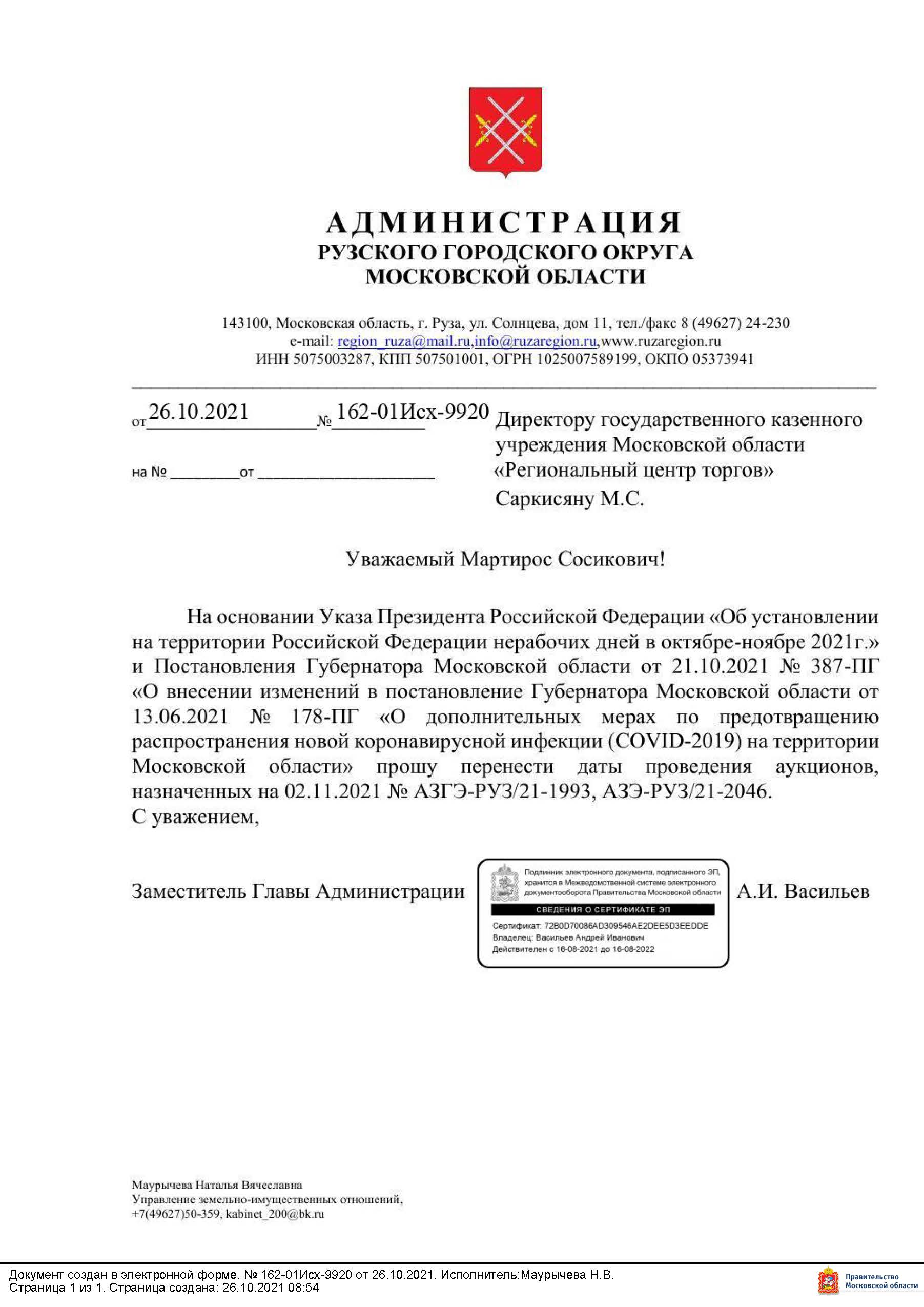 № процедуры www.torgi.gov.ru140921/6987935/12№ процедуры easuz.mosreg.ru/torgi00300060108206Дата начала подачи/приема заявок:15.09.2021Дата окончания подачи/ приема заявок:09.11.2021Дата аукциона:11.11.2021